Make for Windowsのインストール最終更新: 2017年11月25日URL: https://www.kunihikokaneko.com/dblab/toolchain/make.docxもしくは https://www.kunihikokaneko.com/dblab/toolchain/make.pdf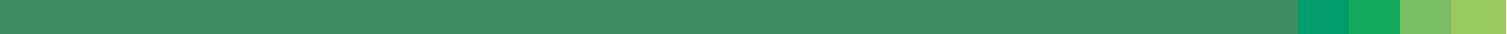 Make for Windows は Windows 版の make．make は「更新されたファイルだけをビルドしなおす」というようなことを簡単に行えるようにするためのツール．最新版をインストールする．◆ ここでの設定	インストールディレクトリ（フォルダ）： C:\Program Files (x86)\GnuWin32ダウンロードとインストールの手順 GnuWin32のmakeのウェブページを開く	http://gnuwin32.sourceforge.net/packages/make.htm② 最新のWindows版バイナリを選ぶ（拡張子は .msi）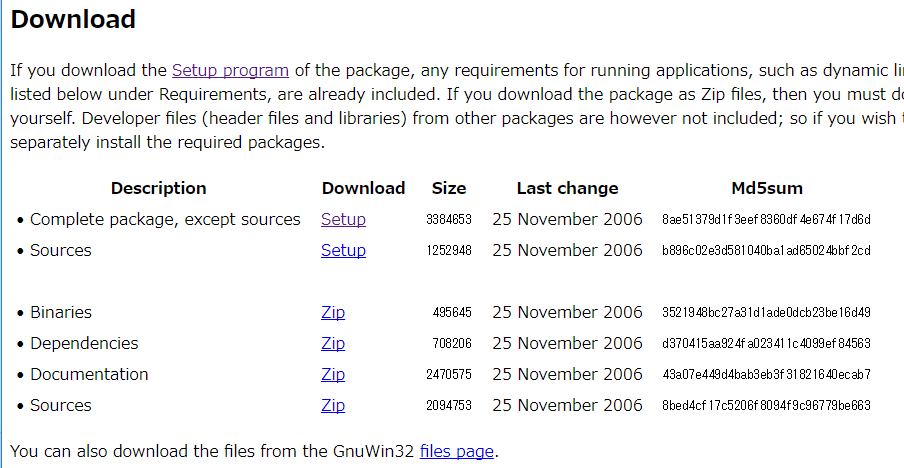  ファイルがダウンロードされる．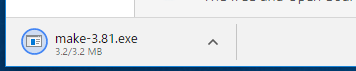 ④ ダウンロードした .exe ファイルを実行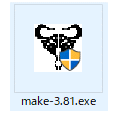 ⑤ ようこそ画面では「Next」をクリック．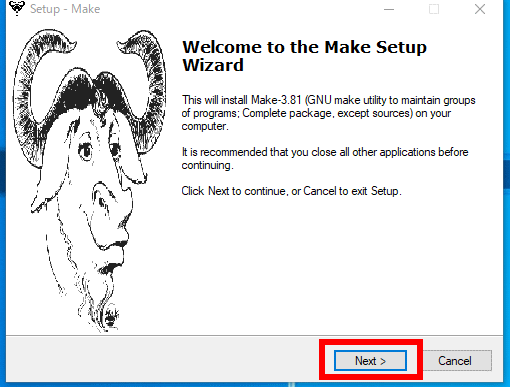 ⑥　ライセンス条項の確認のチェックを行う．その後「Next」をクリック．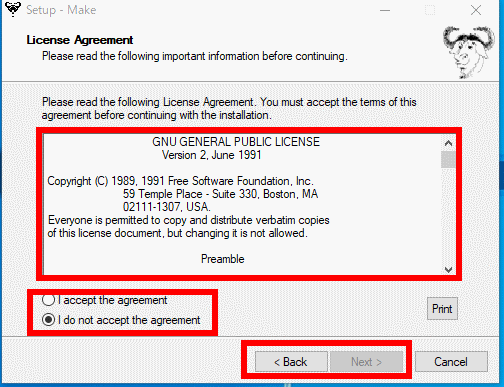  インストールディレクトリ（フォルダ）は既定（デフォルト）のままでよい．「Next」をクリック．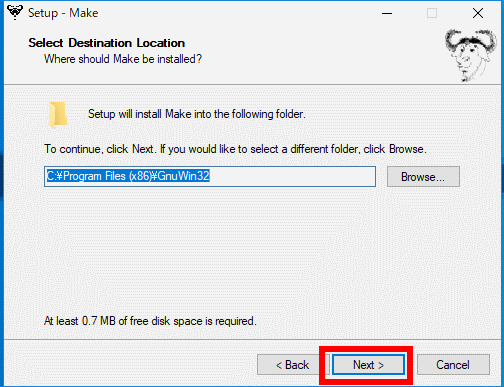  コンポーネントの設定は既定（デフォルト）のままでよい．「Next」をクリック．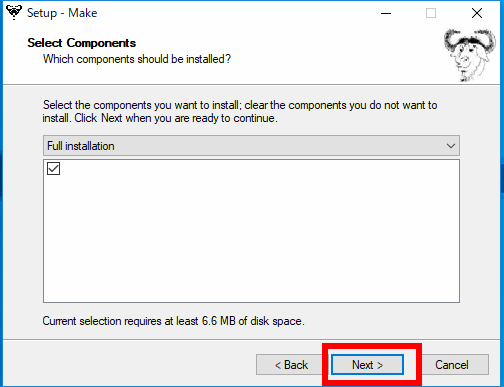  スタートメニューフォルダの設定は既定（デフォルト）のままでよい．「Next」をクリック．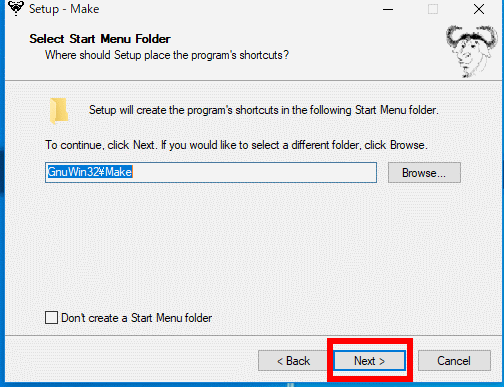  追加タスクの設定は既定（デフォルト）のままでよい．「Next」をクリック．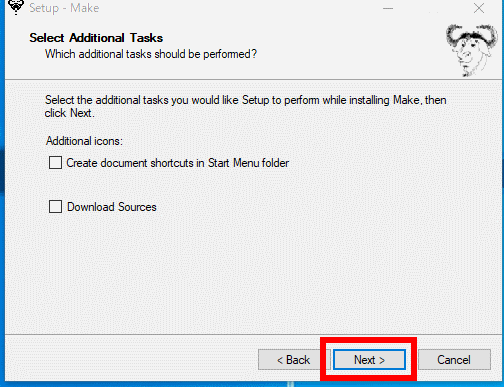 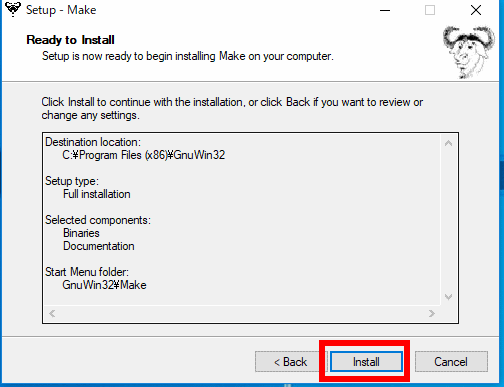  インストールを開始したいので「Install」をクリック．　インストールが終了したら「Finish」をクリック．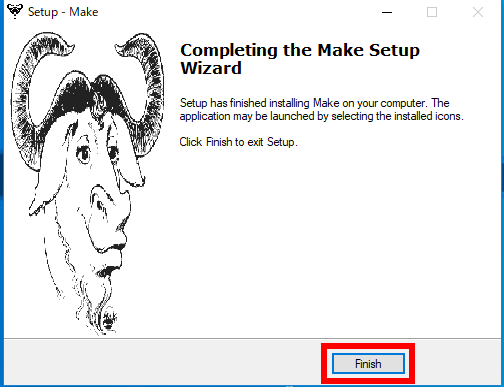  Windowsのコマンドプロンプトを起動し，whereコマンドで確認．where make次のように表示されたらOKwhere makeに対して	C:\Program Files (x86)\GnuWin32\bin\make.exe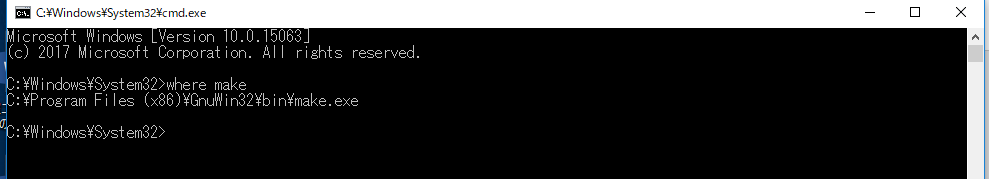 